Berkeley-Morgan County Health DeptSOME TIPS FOR OUR FIRST RESPONDER FRIENDSTO HELP THEM PROTECT THEIR FAMILIESCLOSED CONTAINERS           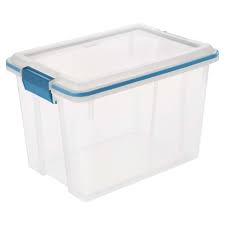 				HOUSEHOLD SURFACES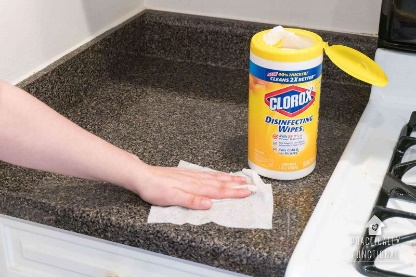 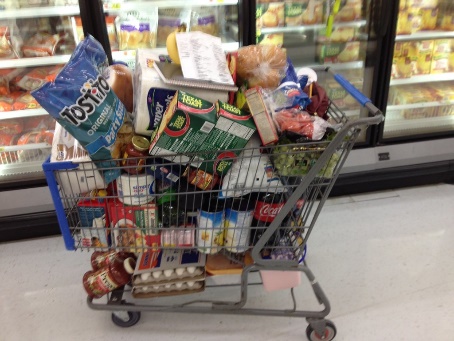 Something to think about…We know that COVID-19 lives on surfaces for hours to days and is easily killed with proper cleaning methods. Droplets live on surfaces for hours as they are smaller and dry faster. The virus can live for days in sputum, as it takes longer to dry up, and still has viable virus in it if it is wet. How much human spit do we walk through in ONE workday? Shoe hygiene is important to prevent us from exposing ourselves! 